Sacred Heart Catholic Primary School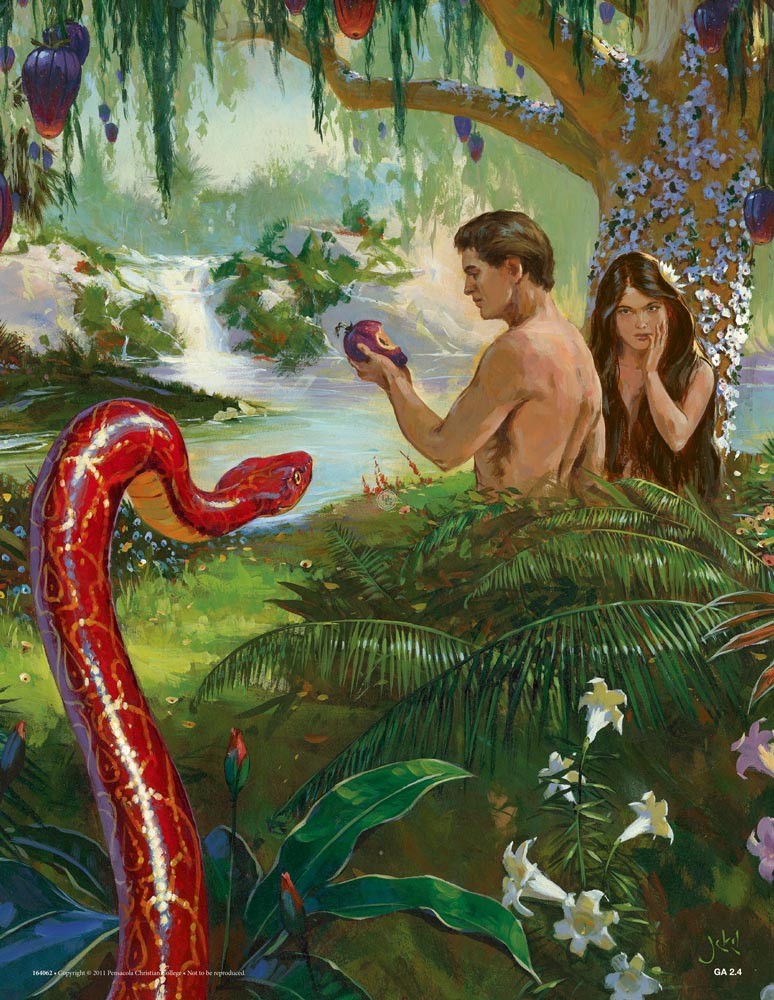 Year 6 and Year 5 Class MassFriday 13th February 2015Today, children are going to be leading this morning’s mass. They have worked hard this week to prepare the Universal Prayers, selected hymns and for the first time, they are going to try their best at singing various parts of the mass. We have created this booklet you could can join in with us if you wish.Entrance Hymn: I, the Lord of sea and skySt Bernadette’s Mass: Glory to God – led in song by the childrenRefrain:Glory to God in the highest,And on earth peace to people of good will.We praise you, we bless you,We adore you, we glorify you,We give you thanks for your great glory,Lord God heav’nly FatherO God, almighty Father,We give you thanks for your great glory.(refrain)Lord Jesus Christ, Only Begotten Son,Lord God, Lamb of God, Son of the Father,You take away the sins of the world,Have mercy on us;You wake away the sins of the world, Receive our prayer;You are seated at the right hand of the Father,Have mercy on usHave mercy on us.(refrain)For you alone are the Holy One,You alone are the Lord,You alone are the Most High, Jesus Christ,With the Holy Spirit,In the glory of God the Father. Amen(refrain)First Reading read by Scott WoodsA reading from the Book of GenesisNow the snake was the most clever of all the wild animals the Lord God had made. One day the snake spoke to the woman. He said, ‘Did God really say that you must not eat the fruit from any tree in the garden?’The woman answered the snake, ‘We may eat fruit from the trees in the garden. But God told us, ‘You must not eat fruit from the tree that is in the middle of the garden. You must not even touch it, or you will die’.’But the snake said to the woman, ‘You will not die. God knows that if you eat the fruit from that tree, you will learn about good and evil. Then you will be like God!’The woman saw that the tree was beautiful. She saw that its fruit was good to eat and that it would make her wise. So she took some of its fruits and ate it. She also gave some of the fruit to her husband, and he ate it.Then, it was as if the man’s and the woman’s eyes were opened. They realised they were naked, so they sewed fig leaves together and made something to cover themselves.Then they heard the Lord God walking in the garden. This was during the cool part of the day. And the man and his wife hid from the Lord God among the trees in the garden.This is the Word of the LordThanks be to God.Responsorial Psalm read by Faith LynchResponse: How blessed are those whose offence is forgiven, whose sin blotted out.How blessed are those to whom Yahweh imputes no guilt, whose spirit harbours no deceit. I made my sin known to you, did not conceal my guilt. I said, 'I shall confess my offence to Yahweh.' And you, for your part, took away my guilt, forgave my sin. ResponseThat is why each of your faithful ones prays to you in time of distress. Even if great floods overflow, they will never reach your faithful. You are a refuge for me, you guard me in trouble, and with songs of deliverance you surround me. Response.Gospel Acclamation, St Bernadette’s Mass to be sung by the childrenAlleluia,Alleluia,Alleluia.Your words are Spirit, O Lord, and they are life.You have the words of eternal life. Gospel, Mark 7:31-37Homily.Universal Prayers – children have written these prayers themselves (Read by Ethan Ross, Samantha Brooks, Joshua Clow, Kieran Slaney, Megan Tumalty Beharrie and Thomas Hewlett).Offertory Hymn: Gifts of Bread and Wine (gifts presented by Emily Burt and Shannon Pitt)Gifts of bread and wine, gifts we’ve offered,
fruits of labour, fruits of love:
taken, offered, sanctified,
blessed and broken; words of one who died:
            ‘Take my body, take my saving blood.’
            Gifts of bread and wine: Christ our Lord.Christ our Saviour, living presence here,
as He promised while on earth:
’I am with you for all time,
I am with you in this bread and wine.’
            ‘Take my body....Through the Father, with the Spirit,
one in union with the Son,
for God’s people, joined in prayer,
faith is strengthened by the food we share.
            ‘Take my body....Holy, Holy to be sung by the children from the Mass of St Jude:Holy, Holy, HolyLord God of Hosts,Heaven and Earth are full of your glory,Hosanna, Hosanna, Hosanna in the highestBlessed, Blessed, Blessed is He,Who comes in the name of the LordHosanna, Hosanna, Hosanna in the highestHosanna, Hosanna, Hosanna in the highestSt Bernadette’s Doxology and Great AmenPriest:Through Him and with Him and in Him,O’ God, almighty FatherIn the unity of the Holy Spirit,All glory and honour is yours,For ever and everTo be led by the children:  Amen, Amen, AmenHoly Communion Hymn – Lord, I give you my heart.This is my desire
To honour You
Lord with all my heart
I worship You
All I have within me
I give You praise
All that I adore is in You

Lord, I give You my heart
I give You my soul
I live for You alone
Every Breath I take 
Every moment I'm awake
Lord, have Your way in meRecessional Hymn – Sing it in the Valleys Sing it in the valleys,Shout it from the mountain topsJesus came to save usAnd his saving never stopsHe is King of kingsAnd new life he bringsSing it in the valleys,Shout it from the mountain tops, Oh,Shout it from the mountain tops.Jesus, you are by my sideYou take all my fearsIf I only come to youYou will heal the pain of years.You have not deserted meThough I go astray.Jesus, take me in your arms,Help me walk with you today.Jesus, you are living now,Jesus I believe.Jesus, take me, heart and soulYours alone I want to be.Universal PrayersFather Chris openingFor the needs of the Church, Father guide all of the Churches in the world and let us join together as one community. May all children and adults walk through the ‘door of faith’ and be inspired by your great glory.  Lord in your mercy, Hear our Prayer. (read by Ethan Ross)For those living in war, unrest or frightening living conditions in the world. We pray that nations reconcile their differences and that those who cause such heartache stop and reflect on their actions. We pray that for the families left behind and that they seek comfort in you, Lord.  Lord in your mercy, Hear our Prayer. (Read by Samantha Brooks)For those in need. May all find strength, courage, faith, hope and love to live their lives as best they can.  May your shining light protect those people in need and guide them to happiness, after all, we all look up at the same sky. Lord in your mercy, Hear our Prayer. (Read by Joshua Clow)We pray for the sick and lonely and ask that they may be comforted with the love and peace of Christ. We especially remember in our prayers the sick people of our Parish and those that may be in hospital at this time. We ask you lord that they may be restored to full health under your watchful care. Lord in your mercy, Hear our Prayer. (Read by Kieran Slaney)For those who are thinking about joining the priesthood. May they open their hearts, eyes and ears to the Lord’s calling. Give them the confidence to walk into the light of the Lord. Lord in your mercy, Hear our Prayer. (Read by Megan Tumalty Beharrie)We pray for the children in Year 3 as they continue on their journey of faith.  May they come to love revere the celebration of the Blessed Eucharist; during the Holy Mass this year, which is dedicated especially to the celebration of the Holy Eucharist. We ask Our Blessed Lady, the Mother of Christ to watch over them and guide them on their way as we say Hail Mary full of grace….. (Read by Thomas Hewlett)Music for Mass:Entrance Hymn – Here I am LordDisc 3, Track 19Rejoice and SingGlory to God – Track 3Gospel Acclamation – Track 4OffertoryGifts of Bread and Wine – CD 5, Track 20Rejoice and SingHoly, Holy – Track 42Great Amen – Track 9 Holy CommunionLord I pray – need to download End of Mass – Sing it in the ValleysCD 17 Track 13